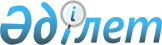 Әйтеке би ауданы бойынша коммуналдық қалдықтардың түзілу және жинақталу нормаларын бекіту туралыАқтөбе облысы Әйтеке би аудандық мәслихатының 2024 жылғы 23 сәуірдегі № 203 шешімі
      Қазақстан Республикасының Экология Кодексінің 365-бабы 3-тармағының 2)-тармақшасына, Қазақстан Республикасының "Қазақстан Республикасындағы жергілікті мемлекеттік басқару және өзін-өзі басқару туралы" Заңының 6-бабы 1-тармағының 15)-тармақшасына сәйкес, Әйтеке би аудандық мәслихаты ШЕШІМ ҚАБЫЛДАДЫ:
      1. Әйтеке би ауданы бойынша коммуналдық қалдықтардың түзілу және жинақталу нормалары осы шешімнің қосымшасына сәйкес бекітілсін.
      2. Осы шешім оның алғашқы ресми жарияланған күнінен кейін күнтізбелік он күн өткен соң қолданысқа енгізіледі. Әйтеке би ауданы бойынша бойынша коммуналдық қалдықтардың түзілу және жинақталу нормалары
					© 2012. Қазақстан Республикасы Әділет министрлігінің «Қазақстан Республикасының Заңнама және құқықтық ақпарат институты» ШЖҚ РМК
				
      Әйтеке би аудандық мәслихаттың төрағасы: 

Б. Д. Сейлханов
Әйтеке би аудандық 
мәслихаттың 2024 жылғы 
23 сәуірдегі № 203 шешіміне 
қосымша
№
Коммуналдық қалдықтар жинақталатын объектілер
Есептік бірлік
Коммуналдық қалдықтардың жиналған жылдық шамасы, м3
1
Абаттандырылған үй иеліктері және абаттандырылмаған
1 тұрғын
1,03
2
Қонақ үйлер, санаторилар, демалыс үйлері
1 орын
0,54
3
Балабақшалар, бөбекжай және басқа да мектепке дейінгі мекемелер
1 орын
0,32
4
Мекемелер, ұйымдар, офистер, кеңселер, банктер, байланыс бөлімшелері
1 қызметкер
0,47
5
Емханалар, медициналық орталықтар
1 келіп кету
0,002
6
Ауруханалар, өзге де емдеу-сауықтыру мекемелері
1 төсек-орын
0,86
7
Мектептер және өзге де оқу орындары
1 оқушы
0,31
8
Мейрамханалар, дәмханалар, басқада көніл көтеретін ғимараттар және қоғамдық тамақтану мекемелері
1 отыратын орын
0,32
9
Театрлар, кинотеатрлар, концерт залдары, түнгі клубтар, ойынханалар, ойын автоматтарының залы, интернет-кафелер, компьютерлік клубтар
1 отыратын орын
0,02
10
Мұражайлар, көрмелер
Жалпы алаңы 1 м2
0,02
11
Стадиондар, спорт алаңдары
Жоба бойынша 1 орын
0,02
12
Спорт, би және ойын залдары
Жалпы алаңы 1 м2
0,0,3
13
Азық-түлік және өнеркәсіп-тауар дүкендері, аралас дүкендер
сауда алаңы 1 м2
0,12
14
Базарлар, сауда павильондары, дүңгіршектер, сөрелер
Сауда алаңы 1 м2
0,37
15
Азық-түлік, өнеркәсіптік тауарларының көтерме базалары, қоймалары
Жалпы алаңы 1 м2
0,0,4
16
Тұрмыстық қызмет көрсету үйі: халыққа қызмет көрсету
Жалпы алаңы 1 м2
0,16
17
Дәріханалар
Сауда алаңы 1 м2
0,23
18
Автотұрақтар, автомобильді жуу орындары, АЖС
1 машина-орын
0,87
19
Автомобиль шеберханалары
1 жұмысшы
0,91
20
Шаштараздар, косметикалық салондар
1 жұмыс орны
1,25
21
Кір жуатын орындар, химиялық тазалау орындары, тұрмыстық техниканы жөндеу орындары, тігін ательесі
Жалпы алаңы 1 м2
0,10
22
Зергерлік, аяқ киімді, сағаттарды жөндеу шеберханалары
Жалпы алаңы 1 м2
0,03
23
Кішігірім жөндеу және қызмет көрсету орындары (кілттер жасау және сол сияқтылар.)
1 жұмыс орны
0,02
24
Моншалар, сауналар
Жалпы алаңы 1 м2
0,16